Accommodation Request Using MyBMACStep 1: Login to Single Sign On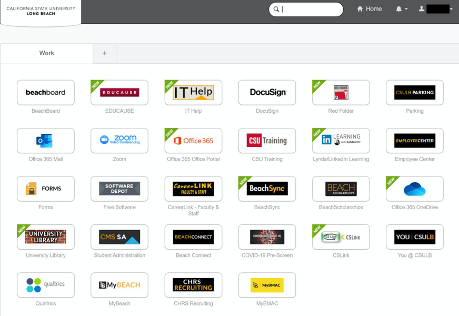 Step 2: Click on MyBMAC Chiclet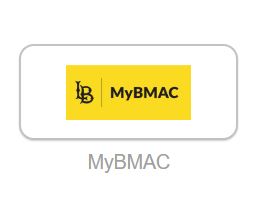 The MyBMAC Chiclet will bring you to the MyBMAC Homepage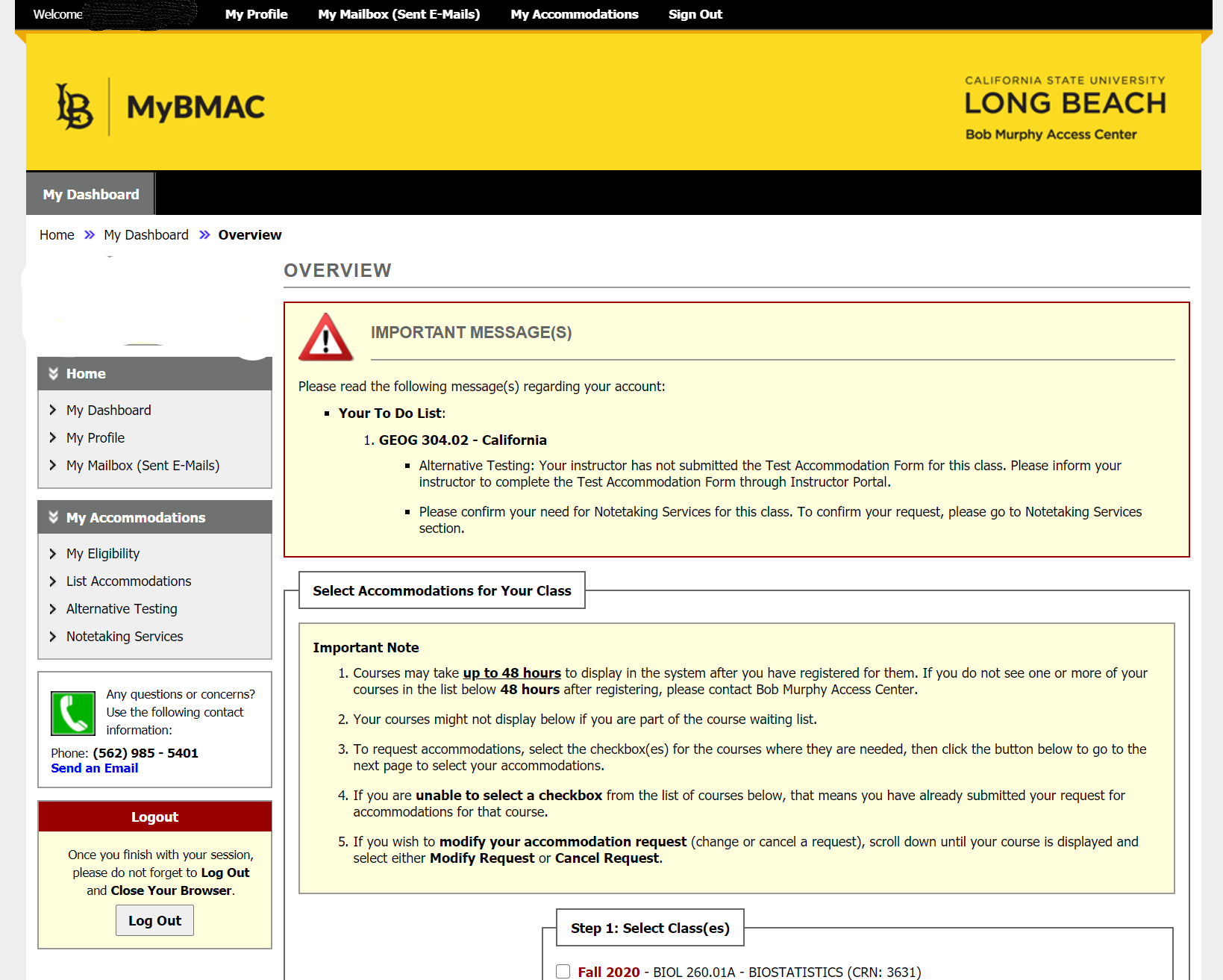 Step 3: Click on My Eligibility Click on My Eligibility to check the status of approved accommodations. If you are missing a previously approved accommodation or would like to make changes to your accommodations, please contact: bmac@csulb.edu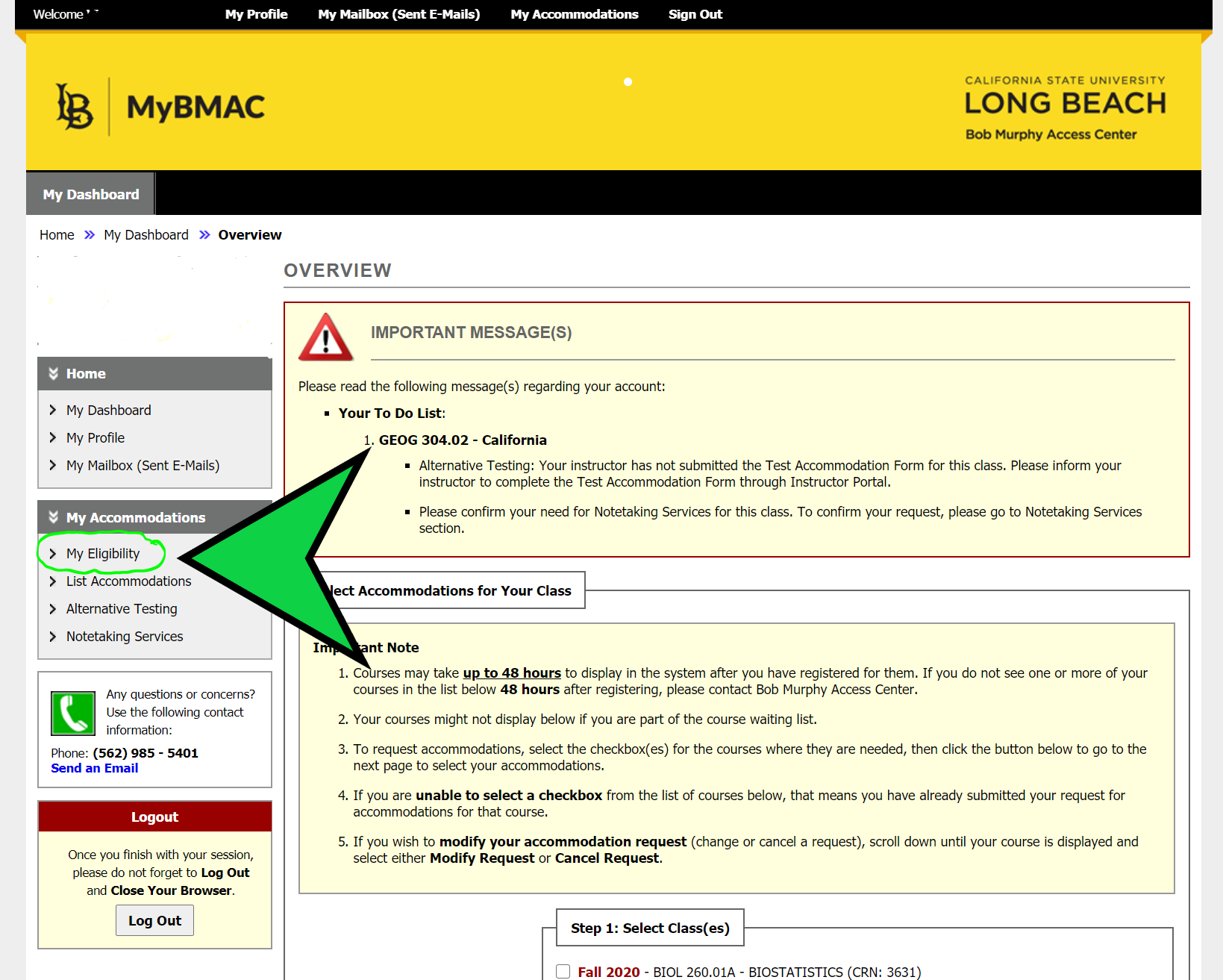 Step 4: Check Approved Eligibilities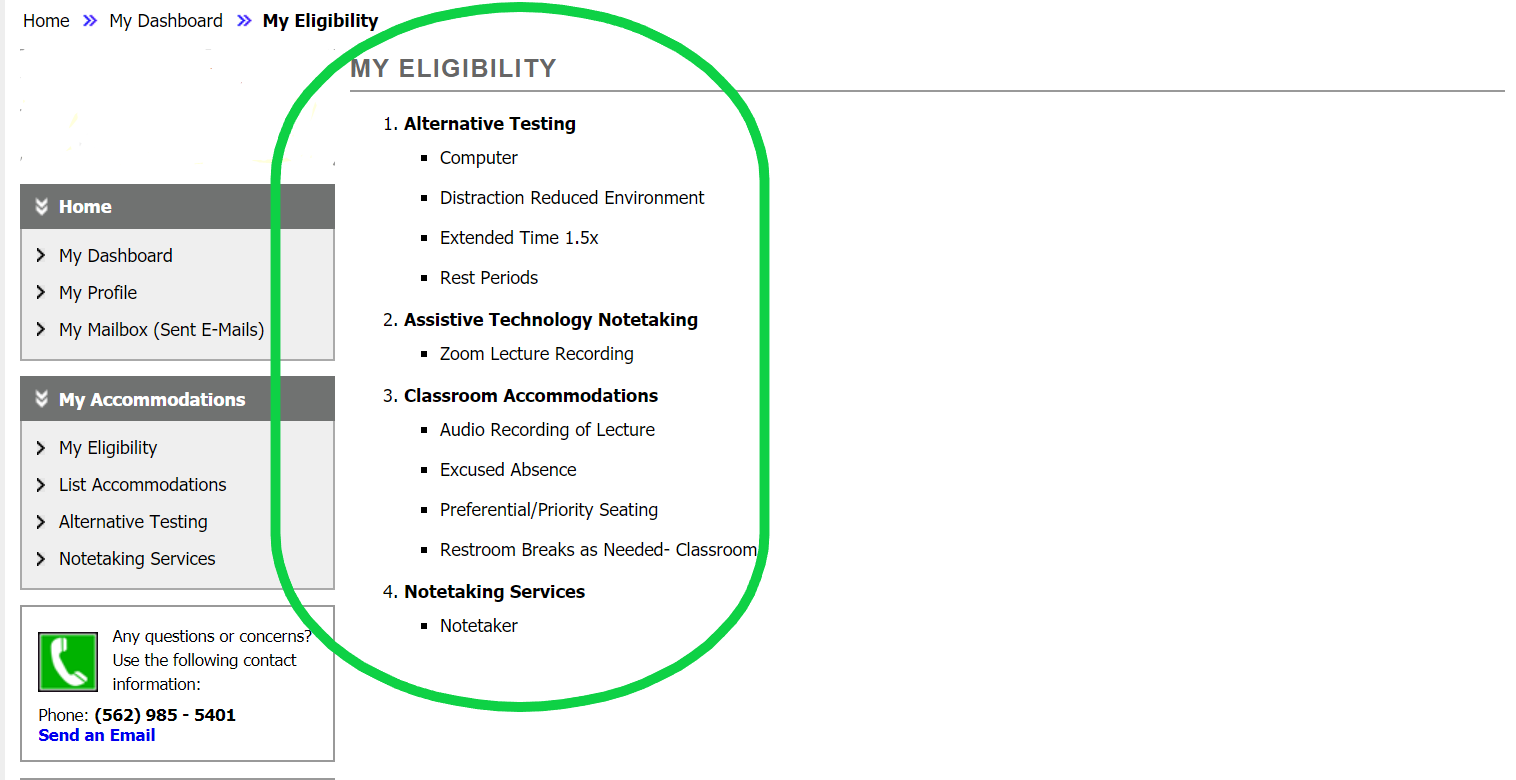 Step 5: Click on List Accommodations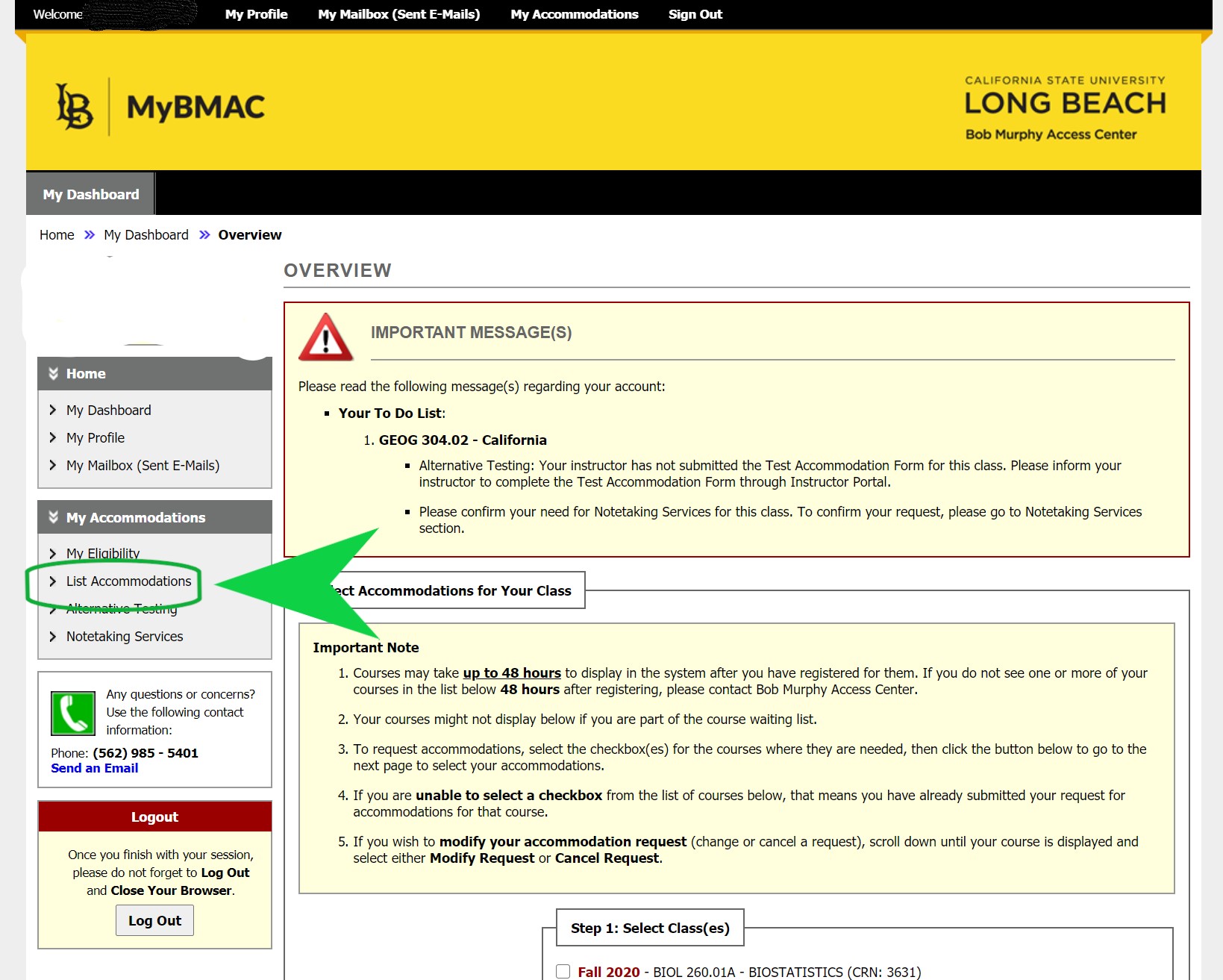 Step 6: Select Accommodations For Your ClassSelect Accommodations For Your Class and then click Continue to Customize Accommodations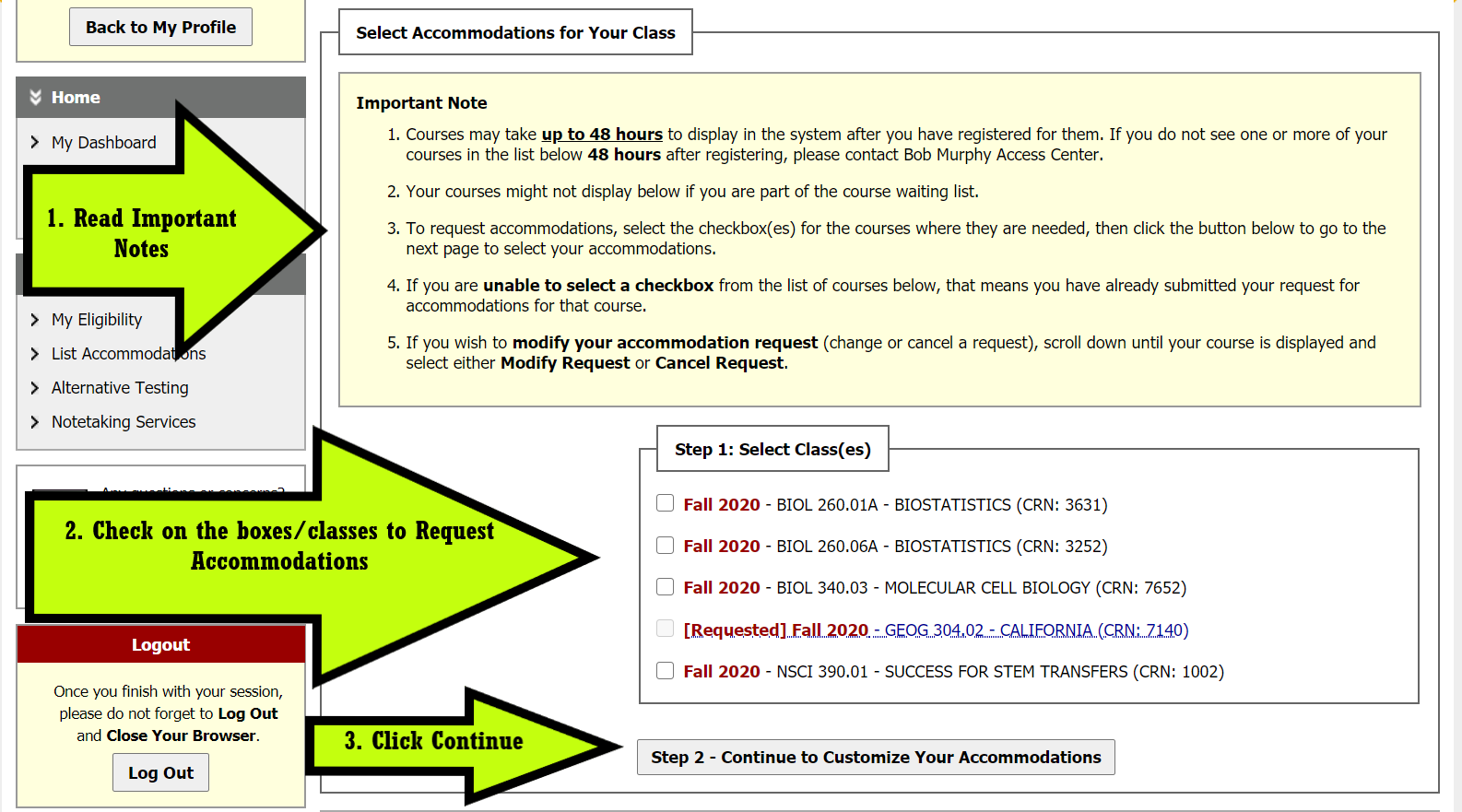 Figure 1 Steps to request accommodations. Read Important Notes. Check on the boxes/classes to Request Accommodations. Click Continue.Step 7: Customize Accommodations for Each Class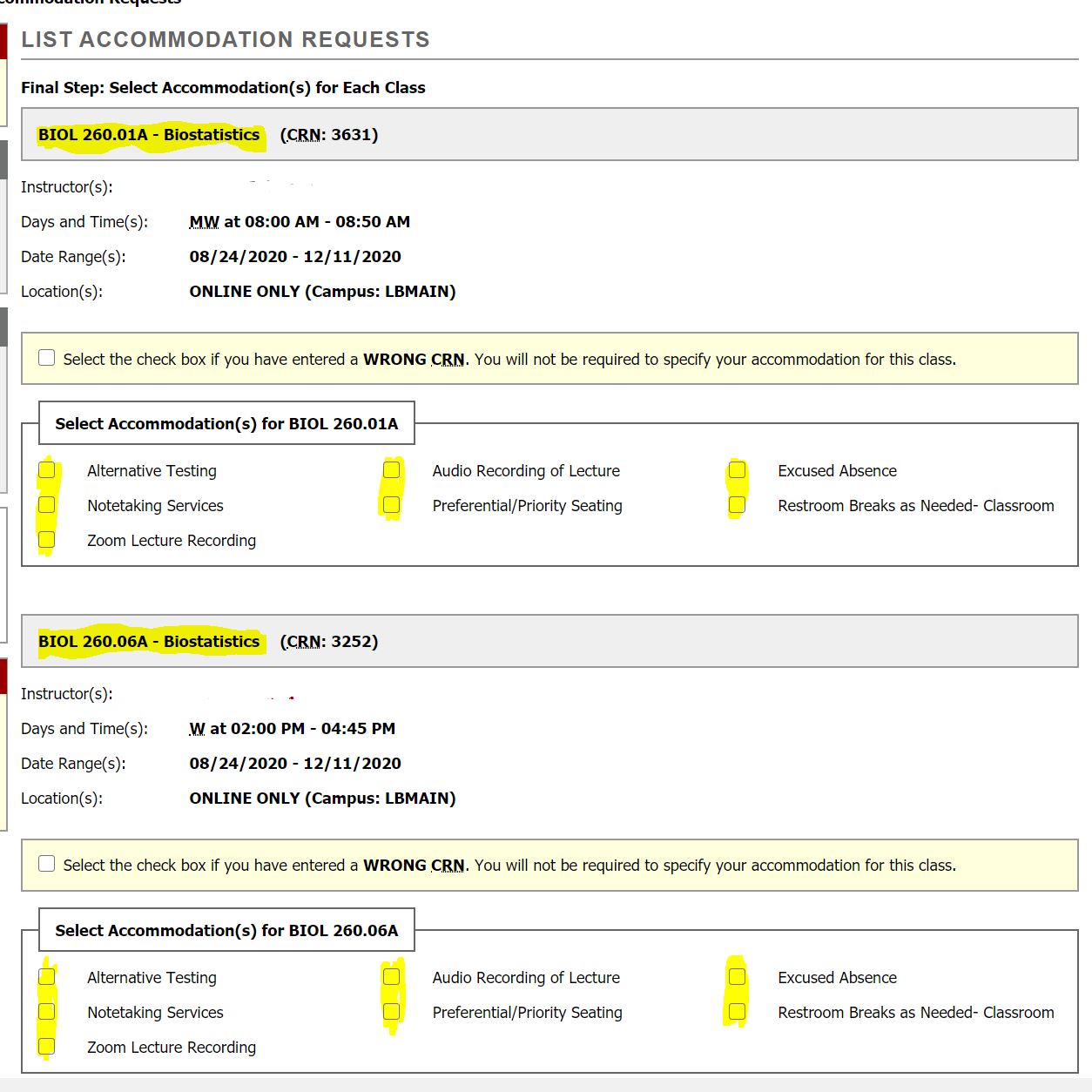 Step 8: Click Submit to Complete Accommodations Requests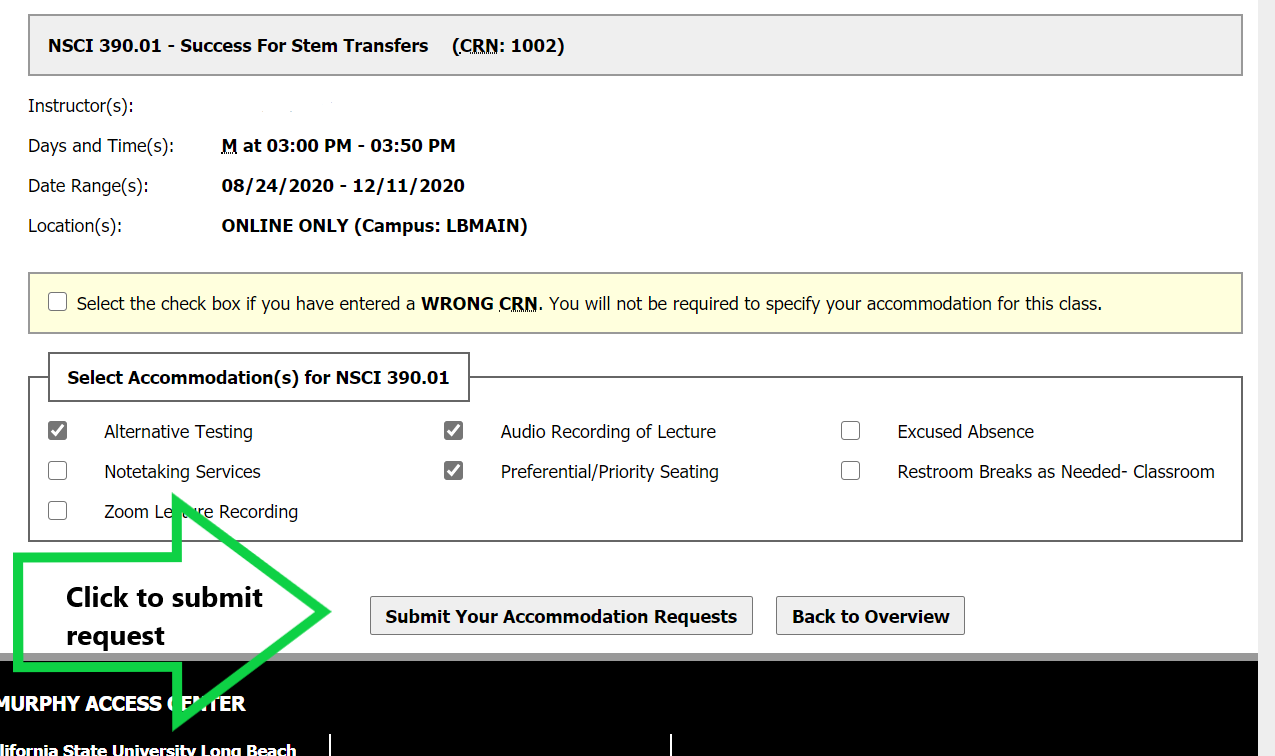 